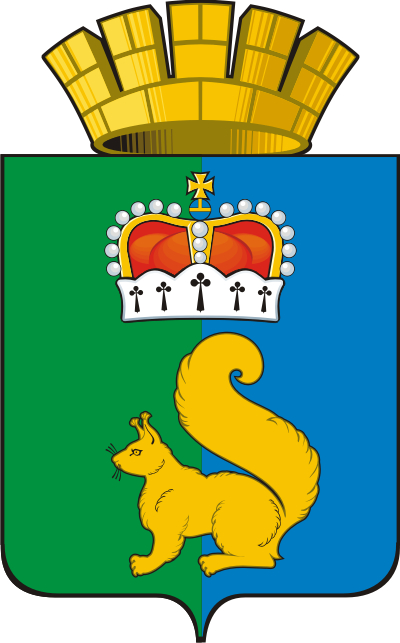 ПОСТАНОВЛЕНИЕГЛАВЫ ГАРИНСКОГО ГОРОДСКОГО ОКРУГАПриложение к Постановлению главы Гаринского городского округаот   13.04.2015г. № 151  схема теплоснабжения     Гаринского городского округа до 2030 годаВведение     Схема теплоснабжения — документ, содержащий материалы по обоснованию эффективного и безопасного функционирования системы теплоснабжения, ее развития с учетом правового регулирования в области энергосбережения и повышения энергетической эффективности.     Схема теплоснабжения Гаринского городского округа разработана на основании:- Федерального закона от 27.07.2010 года № 190-ФЗ «О теплоснабжении»;- Постановления Правительства Российской Федерации от 22.02.2012 года № 154 «О требованиях к системам теплоснабжения, порядку их разработки и утверждения».    Схема теплоснабжения разработана на срок 15 лет - до 2030 года.Характеристика Гаринского городского округа     Гаринский район расположен в северо-восточной части Свердловской области и граничит на западе с Серовским районом и землями Ивдельского муниципального образования, на юге с Алапаевским, на юго-востоке с Таборинским районом Свердловской области, на востоке – с Тюменской областью. Общая площадь Гаринского района 1677 415 тысяч га. Климат района континентальный с холодной продолжительной зимой и коротким теплым летом.    Вся территория района представляет собою низменную равнину, лишь на западной окраине имеются небольшие возвышения. Территория Гаринского района очень богата историческими и природными памятниками.    Районным центром является рабочий поселок Гари расположенный в юго-западной части Гаринского района на правом берегу живописной, извилистой реки Сосьва.    Протяженность территории района с севера на юг - 263 км., с запада на восток -128 км. Административный центр района - поселок Гари, расположен в 415 км от областного центра. Расстояние до ближайшей железнодорожной станции Сосьва Новая - 55 км. На автомобильной дороге Серов – Сосьва - Гари через реку Сосьва имеется мост.    Общая площадь леса – 1079 тыс. га., крупнейшие болота: Синтурское (48 тыс.га.), Воробинское (35 тыс.га.), Успенское (39 тыс.га.), Горно-Синдейское (71 тыс. га.). По минерализации и химическому составу реки: Лозьва, Пелым, Тавда, Сосьва могут служить источником для производства водоснабжения и орошения. На территории района расположено много озер. Из них: озеро Большой Вагильский и Пелымский Туманы достигают площади 50 кв.км., озеро Русское – 21 кв. км. Глубина озер 2-3 метра.    Гаринский ГО относится к Северному управленческому округу. В состав Гаринского городского округа входят  административный центр – рабочий поселок Гари  и 42 населенных пункта, разделенных между 10 сельскими территориальными администрациями: д. Албычева, д. Ананьевка, д. Векшина, д. Зыкова, д.  Каргаева, д. Кондратьева, д. Кошмаки, д. Круторечка, д. Кузнецова, д. Лапоткова, д. Лебедева, д. Линты, д. Лобанова, д. Махтыли, д. Михайловка, д. Моисеева, д. Мочальная, д. Мочищенская, д. Нихвор, д. Пантелеева, д. Пелым, д. Петим, д. Петрова, д. Поспелова, д. Рагозина, д. Рычкова, д. Троицкое, д. Шантальская, п. Березовый, п. Горный, п. Зимний, п. Киня, п. Ликино, п. Новозыково, п. Новый Вагиль, п. Пуксинка, п. Стенин Кедр, п. Татька, с. Андрюшино, с. Еремино, с. Шабурово. Численность населения Гаринского городского округа по состоянию на 01.01.2015 года –  4 340  человек.    Развитие территории Гаринского городского округа происходит на постоянной основе в соответствии с Генеральным планом и Правилами землепользования и застройки, утвержденным Решением Думы Гаринского городского округа от 25.12.2013г. №173/11, и предусматривает планомерное освоение земельных участков под строительство жилья, объектов промышленного и социально-культурного назначения. Существующее положение по теплоснабжению Гаринского городского округа     На территории Гаринского городского округа отсутствует централизованное теплоснабжение. Отопление жилых домов индивидуальное, печное. Вид топлива – дрова. Социальные объекты отапливаются от индивидуальных котельных.     Количество котельных, вырабатывающих тепловую энергию для объектов соцкультбыта – 11 (Таблица №1 - Характеристика котельных). Вид топлива – дрова. Годовая выработка тепловой энергии 21.39 тыс.Гкал. Протяженность тепловых сетей в двухтрубном исчислении 1,8 км, в том числе муниципальных – 1,8 км.    Объекты социальной сферы  отапливаются 9 котельными (8 муниципальных котельных и 1 котельная областного учреждения), в том числе:     1) 3 школьных котельных:         - котельная МКОУ Гаринская СОШ (отапливает школу и гараж);         - котельная МКОУ Пуксинская СОШ (отапливает школу и пришкольный интернат);        - котельная МКОУ Андрюшинская СОШ (отапливает школу, спортзал, приют для детей)2) 1 котельная детского сада:         - котельная детский сад «Чебурашка» с.Андрюшино (отапливает Андрюшинский ФАП)3)  1 котельная Дома детского творчества4)  1 котельная ДЮСШ5)  1 котельная сельского клуба в д.Нихвор6) 1 котельная р.п.Гари (отапливает административное здание, Дом культуры, детский сад «Березка» и гараж административного здания).7) 1 котельная ГБУЗ СО «Гаринская центральная районная больница» (отапливает здание больницы, гараж и административное здание)     Две котельные в отопительный период 2014/2015 года не работают. Вода слита из системы отопления. Это:  - котельная детского сада «золотой ключик» в п.Пуксинка, детский сад приостановил деятельность из-за отсутствия работников и отсутствия детей, нуждающихся в посещении детского сада;   - котельная Нихворской школы, в школе приостановлен учебный процесс из-за отсутствия педагогов и наличие 2-х учеников.      Предоставлением услуг теплоснабжения для потребителей административного здания, МКУ д/с «Березка», Дома культуры, административных гаражей занимается МУП «Отдел по благоустройству МО «Гаринский район», тарифы утверждаются РЭК  ежегодно.       Отходы лесопиления и дровяная древесина вырабатываемые расположенными на территории Гаринского городского округа частными предприятиями индивидуальных предпринимателей предлагаемые ими к продаже полностью обеспечивают потребность в дровах для отопления. В случае же возникновения превышения спроса он удовлетворяется предложением предприятий лесозаготовки и переработки древесины  находящимися на территории района, что обеспечивает безопасность и надежность теплоснабжения.     Муниципальные учреждения реализуют программу энергоэффективности и энергосбережения.                                                                                                      Характеристика котельных                                                    Таблица  №1Показатели перспективного спроса на тепловую энергию     Общая потребность всех потребителей Гаринского городского округа в дровах для отопления на основании расчетов составляет не менее 49,2 тыс. куб.м. в год.     Исходя из динамики численности населения, демографической ситуации увеличения потребности в топливе в течение ближайших 15 лет не прогнозируется (Таблица №2 – Данные о динамике численности населения 2010-2015 гг.) Таблица №2Динамика численности населения на территории Гаринского городского округа   По состоянию на 01.01.2015 год  Гаринский городской округ не газифицирован, снабжение населения осуществляется баллонным газом. В связи со значительной удаленностью территории от магистрального газопровода газификация в среднесрочной перспективе не планируется.Баланс тепловой мощности источников тепловой энергии и тепловой нагрузки потребителей     Собственник каждого отапливаемого объекта, имеющего собственную котельную, самостоятельно разрабатывает и обеспечивает исполнение топливного баланса в течение года.     Наличие предложения дров для отопления с доставкой обеспечивает спрос населения для отопления своего жилого помещения в полной потребности.     Расчет топливного баланса на территории Гаринского городского округа выполнятся с расчетной продолжительностью холодного периода со средней температурой менее 8 градусов С - 231 календарный день.Перспективные балансы теплоносителя      Перспективные балансы теплоносителей предлагают реконструкцию имеющихся котельных. Возможности реконструкции оборудования котельных с целью решения задач энергосбережения ограничены возможностями бюджета округа.Предложения по новому строительству, реконструкции и техническому перевооружению источников тепловой энергии     При отсутствии положительных изменений экономического потенциала территории новое строительство, реконструкция и техническое перевооружение источников тепловой энергии не предоставляется возможным.Предложения по новому строительству и реконструкции тепловых сетей     Тепловых сетей централизованного теплоснабжения на территории Гаринского городского округа нет.Перспективные топливные балансы     Не востребованы.Инвестиции в новое строительство, реконструкцию и техническое перевооружение     В бюджете Гаринского городского округа нет возможности предусмотреть инвестиции в техническое перевооружение.Решение об определении единой теплоснабжающей организации     Жилой фонд, крупные общественные здания, муниципальные учреждения имеют автономные источники теплоснабжения, эксплуатацию котельных, тепловых сетей Гаринского городского округа осуществляют собственники отапливаемых объектов. Единой теплоснабжающей организации нет. Предлагается использовать существующую схему теплоснабжения.Наличие бесхозяйных тепловых сетей     Бесхозяйных тепловых сетей на территории Гаринского городского округа не имеется.отот13.04.2015№151151151р.п. Гарир.п. Гарир.п. ГариОб утверждении схемы теплоснабженияГаринского городского округа до 2030 годаОб утверждении схемы теплоснабженияГаринского городского округа до 2030 годаОб утверждении схемы теплоснабженияГаринского городского округа до 2030 годаОб утверждении схемы теплоснабженияГаринского городского округа до 2030 годаОб утверждении схемы теплоснабженияГаринского городского округа до 2030 годаОб утверждении схемы теплоснабженияГаринского городского округа до 2030 годаОб утверждении схемы теплоснабженияГаринского городского округа до 2030 года    В соответствии с  Федеральным законом от 27.07.2010 года №190-ФЗ «О теплоснабжении», Постановлением Правительства Российской Федерации от 22.02.2012 года №154 «О требованиях к схемам теплоснабжения, порядку их разработки и утверждения»,  руководствуясь ст.28 Устава Гаринского городского округа, ПОСТАНОВЛЯЮ:1. Утвердить схему теплоснабжения Гаринского городского округа до 2030 года (прилагается).2. Опубликовать настоящее постановление в газете «Вести севера» и разместить на официальном сайте Гаринского городского округа.3. Контроль за исполнением постановления возложить на заместителя главы Администрации Гаринского городского округа Семакину М.В.    В соответствии с  Федеральным законом от 27.07.2010 года №190-ФЗ «О теплоснабжении», Постановлением Правительства Российской Федерации от 22.02.2012 года №154 «О требованиях к схемам теплоснабжения, порядку их разработки и утверждения»,  руководствуясь ст.28 Устава Гаринского городского округа, ПОСТАНОВЛЯЮ:1. Утвердить схему теплоснабжения Гаринского городского округа до 2030 года (прилагается).2. Опубликовать настоящее постановление в газете «Вести севера» и разместить на официальном сайте Гаринского городского округа.3. Контроль за исполнением постановления возложить на заместителя главы Администрации Гаринского городского округа Семакину М.В.    В соответствии с  Федеральным законом от 27.07.2010 года №190-ФЗ «О теплоснабжении», Постановлением Правительства Российской Федерации от 22.02.2012 года №154 «О требованиях к схемам теплоснабжения, порядку их разработки и утверждения»,  руководствуясь ст.28 Устава Гаринского городского округа, ПОСТАНОВЛЯЮ:1. Утвердить схему теплоснабжения Гаринского городского округа до 2030 года (прилагается).2. Опубликовать настоящее постановление в газете «Вести севера» и разместить на официальном сайте Гаринского городского округа.3. Контроль за исполнением постановления возложить на заместителя главы Администрации Гаринского городского округа Семакину М.В.    В соответствии с  Федеральным законом от 27.07.2010 года №190-ФЗ «О теплоснабжении», Постановлением Правительства Российской Федерации от 22.02.2012 года №154 «О требованиях к схемам теплоснабжения, порядку их разработки и утверждения»,  руководствуясь ст.28 Устава Гаринского городского округа, ПОСТАНОВЛЯЮ:1. Утвердить схему теплоснабжения Гаринского городского округа до 2030 года (прилагается).2. Опубликовать настоящее постановление в газете «Вести севера» и разместить на официальном сайте Гаринского городского округа.3. Контроль за исполнением постановления возложить на заместителя главы Администрации Гаринского городского округа Семакину М.В.    В соответствии с  Федеральным законом от 27.07.2010 года №190-ФЗ «О теплоснабжении», Постановлением Правительства Российской Федерации от 22.02.2012 года №154 «О требованиях к схемам теплоснабжения, порядку их разработки и утверждения»,  руководствуясь ст.28 Устава Гаринского городского округа, ПОСТАНОВЛЯЮ:1. Утвердить схему теплоснабжения Гаринского городского округа до 2030 года (прилагается).2. Опубликовать настоящее постановление в газете «Вести севера» и разместить на официальном сайте Гаринского городского округа.3. Контроль за исполнением постановления возложить на заместителя главы Администрации Гаринского городского округа Семакину М.В.    В соответствии с  Федеральным законом от 27.07.2010 года №190-ФЗ «О теплоснабжении», Постановлением Правительства Российской Федерации от 22.02.2012 года №154 «О требованиях к схемам теплоснабжения, порядку их разработки и утверждения»,  руководствуясь ст.28 Устава Гаринского городского округа, ПОСТАНОВЛЯЮ:1. Утвердить схему теплоснабжения Гаринского городского округа до 2030 года (прилагается).2. Опубликовать настоящее постановление в газете «Вести севера» и разместить на официальном сайте Гаринского городского округа.3. Контроль за исполнением постановления возложить на заместителя главы Администрации Гаринского городского округа Семакину М.В.    В соответствии с  Федеральным законом от 27.07.2010 года №190-ФЗ «О теплоснабжении», Постановлением Правительства Российской Федерации от 22.02.2012 года №154 «О требованиях к схемам теплоснабжения, порядку их разработки и утверждения»,  руководствуясь ст.28 Устава Гаринского городского округа, ПОСТАНОВЛЯЮ:1. Утвердить схему теплоснабжения Гаринского городского округа до 2030 года (прилагается).2. Опубликовать настоящее постановление в газете «Вести севера» и разместить на официальном сайте Гаринского городского округа.3. Контроль за исполнением постановления возложить на заместителя главы Администрации Гаринского городского округа Семакину М.В.    В соответствии с  Федеральным законом от 27.07.2010 года №190-ФЗ «О теплоснабжении», Постановлением Правительства Российской Федерации от 22.02.2012 года №154 «О требованиях к схемам теплоснабжения, порядку их разработки и утверждения»,  руководствуясь ст.28 Устава Гаринского городского округа, ПОСТАНОВЛЯЮ:1. Утвердить схему теплоснабжения Гаринского городского округа до 2030 года (прилагается).2. Опубликовать настоящее постановление в газете «Вести севера» и разместить на официальном сайте Гаринского городского округа.3. Контроль за исполнением постановления возложить на заместителя главы Администрации Гаринского городского округа Семакину М.В.    В соответствии с  Федеральным законом от 27.07.2010 года №190-ФЗ «О теплоснабжении», Постановлением Правительства Российской Федерации от 22.02.2012 года №154 «О требованиях к схемам теплоснабжения, порядку их разработки и утверждения»,  руководствуясь ст.28 Устава Гаринского городского округа, ПОСТАНОВЛЯЮ:1. Утвердить схему теплоснабжения Гаринского городского округа до 2030 года (прилагается).2. Опубликовать настоящее постановление в газете «Вести севера» и разместить на официальном сайте Гаринского городского округа.3. Контроль за исполнением постановления возложить на заместителя главы Администрации Гаринского городского округа Семакину М.В.    В соответствии с  Федеральным законом от 27.07.2010 года №190-ФЗ «О теплоснабжении», Постановлением Правительства Российской Федерации от 22.02.2012 года №154 «О требованиях к схемам теплоснабжения, порядку их разработки и утверждения»,  руководствуясь ст.28 Устава Гаринского городского округа, ПОСТАНОВЛЯЮ:1. Утвердить схему теплоснабжения Гаринского городского округа до 2030 года (прилагается).2. Опубликовать настоящее постановление в газете «Вести севера» и разместить на официальном сайте Гаринского городского округа.3. Контроль за исполнением постановления возложить на заместителя главы Администрации Гаринского городского округа Семакину М.В.    В соответствии с  Федеральным законом от 27.07.2010 года №190-ФЗ «О теплоснабжении», Постановлением Правительства Российской Федерации от 22.02.2012 года №154 «О требованиях к схемам теплоснабжения, порядку их разработки и утверждения»,  руководствуясь ст.28 Устава Гаринского городского округа, ПОСТАНОВЛЯЮ:1. Утвердить схему теплоснабжения Гаринского городского округа до 2030 года (прилагается).2. Опубликовать настоящее постановление в газете «Вести севера» и разместить на официальном сайте Гаринского городского округа.3. Контроль за исполнением постановления возложить на заместителя главы Администрации Гаринского городского округа Семакину М.В.    В соответствии с  Федеральным законом от 27.07.2010 года №190-ФЗ «О теплоснабжении», Постановлением Правительства Российской Федерации от 22.02.2012 года №154 «О требованиях к схемам теплоснабжения, порядку их разработки и утверждения»,  руководствуясь ст.28 Устава Гаринского городского округа, ПОСТАНОВЛЯЮ:1. Утвердить схему теплоснабжения Гаринского городского округа до 2030 года (прилагается).2. Опубликовать настоящее постановление в газете «Вести севера» и разместить на официальном сайте Гаринского городского округа.3. Контроль за исполнением постановления возложить на заместителя главы Администрации Гаринского городского округа Семакину М.В.    В соответствии с  Федеральным законом от 27.07.2010 года №190-ФЗ «О теплоснабжении», Постановлением Правительства Российской Федерации от 22.02.2012 года №154 «О требованиях к схемам теплоснабжения, порядку их разработки и утверждения»,  руководствуясь ст.28 Устава Гаринского городского округа, ПОСТАНОВЛЯЮ:1. Утвердить схему теплоснабжения Гаринского городского округа до 2030 года (прилагается).2. Опубликовать настоящее постановление в газете «Вести севера» и разместить на официальном сайте Гаринского городского округа.3. Контроль за исполнением постановления возложить на заместителя главы Администрации Гаринского городского округа Семакину М.В.     Глава     Гаринского городского округа          Глава     Гаринского городского округа          Глава     Гаринского городского округа          Глава     Гаринского городского округа          Глава     Гаринского городского округа                    А.Г. Лыжин               А.Г. Лыжин               А.Г. Лыжин               А.Г. Лыжин№ котельной (адрес, тел. диспетчерской)Характеристика котельныхХарактеристика котельныхХарактеристика котельныхХарактеристика котлаХарактеристика котлаХарактеристика котлаХарактеристика котлаХарактеристика котлаХарактеристика котлаХарактеристика котлаХарактеристика котлаХарактеристика котлаПротяженность сетей, кмОтапливаемые объектыОтапливаемые объектыОтапливаемые объектыКол. отап. населенияРез. ист. питания№ котельной (адрес, тел. диспетчерской)Кол. котловТемпература на выходеРежим работыТип, № котлаТип, № котлаГод ввода в экспя.ИзносМощность Гкл/часВид топливаВид топливаСреднесуточный расход топлива м³Время ввода на рабочий режимПротяженность сетей, кмСоц. объектыПром. объектыдругиеКол. отап. населенияРез. ист. питания№ котельной (адрес, тел. диспетчерской)Кол. котловТемпература на выходеРежим работыосновнойрезервныйГод ввода в экспя.ИзносМощность Гкл/часосновнойрезервныйСреднесуточный расход топлива м³Время ввода на рабочий режимПротяженность сетей, кмСоц. объектыПром. объектыдругиеКол. отап. населенияРез. ист. питанияр.п.Гари,ул.Комсомольская,52470-952 котла – круглосуточно,2  – согласно температурного графика1 Универ- сал-62 Универ-сал-63 Универ-сал-6Урал198220031982198250%1,239дровадрова12,5200,31-2--р.п.Гариул.Медиков,62-13-62345-502 котла – круглосуточно,1 – согласно температурного графика1Энергия2Энергия3Энергия198880%1,082дровадрова740,3241-Дизель- генератор506FX 991р.п.Гари,ул.Школьная, 202-18-24270-902 котла – круглосуточно1Энергия-5,2Энергия - 5-1983200660%0,314дровадрова620,1211---с.Андрюшино, ул.Студенческая,10270-901 котел-круглосуточно,1 – согласно температурного графикаВВД-1,8ВВД-1,8198267%2,093дровадрова490,163----пПуксинка, ул.Школьная,17290-1151 котел-круглосуточно,1 – согласно температурного графика1Энергия-3 (№46565)2Энергия-3 (№46566)-199635%0,814дровадрова6,1480,222----р.п.Гари,ул.Комсомольская, 31260-802 котла- круглосуточноVitolig (№40)Vitolig (№60)-200750%0,05дровадрова2,5401---Передвижная станцияр.п.Гари.ул.Комсомольская,29190-1201 котел-круглосуточноКВ-300-200340%0,233дровадрова2401----сАндрюшино, ул.Студенческая,8170-901 котел-круглосуточноКВ-300-198970%0,233дровадрова1301----п.Пуксинка. ул.Школьная, 5270-901 котел-круглосуточно,1 – согласно температурного графика1Эергия2Энергия-198570%0,54дроваДрова260,153----д.Нихвор,ул.Молодежная,42170-901 котел -круглосуточно-197270%дровадрова1,5601----д.Нихвор, ул.Молодежная,27190-1201 котел -круглосуточноКВ-300-200380%0,233дровадрова1,220-----Годы201020112012201320142015Численность жителей 6 9524 8894 7404 6494 5024 340